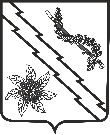     РЕШЕНИЕ                                 СОВЕТА ТВЕРСКОГО СЕЛЬСКОГО ПОСЕЛЕНИЯАПШЕРОНСКОГО РАЙОНА			от 20.09.2019									№ 3станица ТверскаяО внесении изменений в решение Совета Тверского сельского поселения Апшеронского района от 19 сентября 2016 года № 82«О налоге на имущество физических лиц»В соответствии с Федеральным законом от 06 октября 2003 года № 131-ФЗ «Об общих принципах организации местного самоуправления в Российской Федерации», главой 32 Налогового кодекса Российской Федерации и статьей 8 Устава Тверского сельского поселения Апшеронского района, Совет Тверского сельского поселения Апшеронского района р е ш и л:1. Внести изменения в решение Совета Тверского сельского поселения Апшеронского района от 19 сентября 2016 года № 82 «О налоге на имущество физических лиц», изложив пункт 2 решения в следующей редакции:«2. Налоговые ставки устанавливаются в следующих размерах исходя из кадастровой стоимости объекта налогообложения:1) 0,25процента в отношении:- жилых домов кадастровая стоимость каждого из которых не превышает 10 миллионов рублей;- квартир, комнат;- гаражей и машино-мест;- единых недвижимых комплексов, в состав которых входит хотя бы один жилой дом;- объектов незавершенного строительства в случае, если проектируемым назначением таких объектов является жилой дом;- хозяйственных строений или сооружений, площадь каждого из которых не превышает 50 квадратных метров и которые расположены на земельных участках, предоставленных для ведения личного подсобного, дачного хозяйства, огородничества, садоводства или индивидуального жилищного строительства;0,30 процентов в отношении:- жилых домов кадастровая стоимость каждого из которых выше 10 миллионов рублей;2) 0,6 процента в отношении:- объектов налогообложения, включенных в перечень, определяемый в соответствии с пунктом 7 статьи 378.2 Налогового кодекса Российской Федерации, кадастровая стоимость каждого из которых не превышает 10 миллионов рублей; 0,7 процента в отношении:- объектов налогообложения, включенных в перечень, определяемый в соответствии с пунктом 7 статьи 378.2 Налогового кодекса Российской Федерации, кадастровая стоимость каждого из которых выше 10 миллионов рублей;- объектов налогообложения, предусмотренных абзацем вторым пункта 10 статьи 378.2 Налогового кодекса Российской Федерации;- объектов налогообложения, кадастровая стоимость каждого из которых превышает 300 миллионов рублей;3) 0,5 процента в отношении прочих объектов налогообложения.2. Признать решение Совета Тверского сельского поселения Апшеронского района от 01 ноября 2018 года № 166 «О внесении изменений в решение Совета Тверского сельского поселения Апшеронского района от 19 сентября 2016 года № 82 «О налоге на имущество физических лиц»» утратившим силу.  3. Эксперту администрации Тверского сельского поселения Апшеронского района (Кудрявцевой А.А.) опубликовать настоящее решение в сети Интернет на официальном сайте Тверского сельского поселения Апшеронского района.4. Настоящее решение вступает в силу по истечении одного месяца со дня его официального опубликования и распространяется на правоотношения, возникшие с 1 января 2020 года.Глава Тверского сельского поселенияАпшеронского района								С.О. Гончаров